CAMPUS VIRTUAL UDESEl Campus Virtual UDES (CV-UDES) es un concepto totalmente innovador a nivel de la educación superior en Colombia, ya que su objetivo no es tanto que el profesor enseñe, sino que el estudiante aprenda. Las herramientas con las que aprende son los contenidos de los materiales pedagógicos, la agenda de avance de aprendizaje para cada una de las asignaturas o Módulos del plan de estudios, las herramientas en línea, su plataforma comunicacional que incluye correo electrónico, videoconferencia, chat, etc., y el apoyo de los tutores y profesores-consultores.http://www.cvudes.edu.co/modelopedagogico/comunidad.aspx. http://www.cvudes.edu.co/modelopedagogico/comunidad.aspx.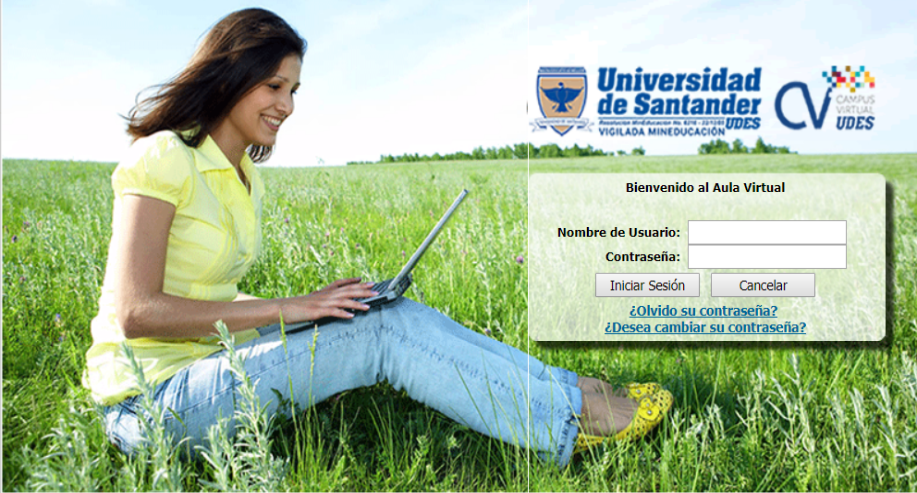 Figura 1.Presentación plataforma CVUDES.http://aulavirtual.eew.cvudes.edu.co/default.aspx